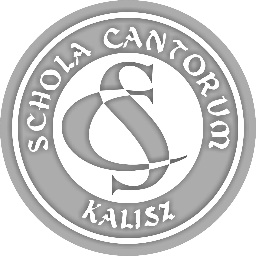 PROGRAM RAMOWY43. Ogólnopolskiego Festiwalu Zespołów Muzyki Dawnej SCHOLA CANTORUM Kalisz'202122 - 25 kwietnia 2021 r.22 kwietnia (czwartek)Inauguracja Festiwalu18.30 -  Koncert Laureatów 42. Ogólnopolskiego Festiwalu Zespołów Muzyki Dawnej                    			SCHOLA CANTORUM Kalisz’2020   w wykonaniu: 
	CAPELLA ALL’ANTICO Zamojskiego Domu Kultury                                       			pod kierownictwem	Anny Cichoń-Herety	Chór Kameralny PORTAMENTO Młodzieżowego Domu Kultur w Starachowicach 						pod kierownictwem Bożeny Magdaleny Mrózek
	Zespół BARQUE ENSEMBLE Akademii Muzycznej im. Grażyny i Kiejstuta           Bacewiczów w Łodzi                                                                         pod kierownictwem Moniki Stachowiak
	Zespół Muzyki i Tańca Dawnego CAPELLA ANTIQUA BIALOSTOCIENSIS               Domu Kultury ŚRÓDMIEŚCIE w Białymstoku                                                                             pod kierownictwem Heleny Szuhalskiej.23 kwietnia (piątek)12.00 - Otwarcie wystawy 26. Ogólnopolskiego Konkursu 				                „Twórczość plastyczna inspirowana muzyką dawną”.																	Młodzieżowy Dom Kultury w Kaliszu																	Galeria SZATNIA15.30 - 16.30 - Koncert - przesłuchania konkursowe - Kategoria I - grupa A 16.30 – 18.00 – Warsztaty pt. „ Jak pracować z zespołem fletów podłużnych - technika,                                                         warsztat i styl”				  dr T. Dobrzański z udziałem zespołu CARMEN ALACRE 
                                                 ze SP im. Ireny Sendlerowej w   Dobroszycach                                                 pod kierunkiem Małgorzaty Szymańskiej18.15 – 19.00 – Koncert - przesłuchania konkursowe Kategoria I - grupa B 19.00 – Koncert specjalny – Benefis Tadeusza Krokosa 				koncert zarejestrowany podczas 40. Ogólnopolskiego                                               Festiwalu Zespołów Muzyki Dawnej                                                SCHOLA CANTORUM Kalisz’201824 kwietnia (sobota)10.00 – 11.00 – Koncert - przesłuchania konkursowe - Kategoria IV - grupa C 13.00 – 14.00 – Otwarcie wystawy prac laureatów  25. Ogólnopolskiego Konkursu 
					„Twórczość plastyczna inspirowana muzyką dawną” 					w Oddziale I PKO Banku Polskiego w Kaliszu14.15 – 15.15 – Koncert - przesłuchania konkursowe - Kategoria IV - grupa D 15.30 – 17.00 – Warsztaty plastyczne „Garnek pełen muzyki, czyli harmonia                                                                        drogowskazem artystów”                                                                      prof. UAM dr hab. Beata Kotecka 17.30  - Koncert - przesłuchania konkursowe - Kategoria II - grupa E 25 kwietnia (niedziela)  12.00 – 13.00 – Koncert - przesłuchania konkursowe - Kategoria VII - grupa F14.00 – Ogłoszenie werdyktu Jury 43. Ogólnopolskiego Festiwalu ZespołówMuzyki Dawnej SCHOLA CANTORUM Kalisz’2021Wszystkie relacje z koncertów, przesłuchań konkursowych, wystaw prac plastycznych, warsztatów 43. Ogólnopolskiego Festiwalu Zespołów Muzyki Dawnej SCHOLA CANTORUM będą zamieszczane w czasie trwania Festiwalu:na stronie internetowej: www.scholacantorum.kalisz.pl na Fb Festiwalu: https://www.facebook.com/scholacantorumkalisz oraz na kanale YT: https://www.youtube.com/channel/UCJhX5JIcCSCBQUHMtg0uKGg